 logo établissement à insérer logo établissement à insérer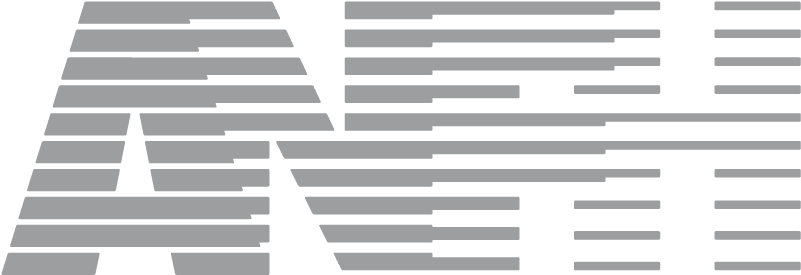 HANDICAP.ANFH.FRHANDICAP.ANFH.FRSOLLICITATION DU COMITE MEDICAL OU EXPERT – LISTE DE QUESTIONSSOLLICITATION DU COMITE MEDICAL OU EXPERT – LISTE DE QUESTIONSObjet : Aptitude aux fonctionsJ’ai l’honneur d’appeler votre attention sur la situation de Monsieur/Madame XXX.Au regard des éléments portés à ma connaissance relatifs à la situation de Monsieur/Madame XXX dans l’exercice de ses fonctions, je saisis le comité médical de XXX / le médecin expert XXX afin qu’il examine l’intéressé, dans un délai d’un mois, sur les questions suivantes :L’intéressé est-il apte ou inapte, temporairement ou définitivement aux fonctions de XXX ? En cas d’inaptitude temporaire, merci de nous indiquer de quel type de congé il relève. L’intéressé est-il apte partiellement à ses fonctions de XXX ? Dans ce cas, merci de nous indiquer si son état de santé nécessite un aménagement de son poste de travail.L’intéressé est-il inapte définitivement à l’exercice de ses fonctions de XXX ? Dans ce cas, merci de nous indiquer s’il relève d’un reclassement ? Si oui, merci de nous indiquer le type de fonction correspondant à ses problématiques de santé. L’intéressé est-il inapte de manière absolue et définitive à toutes fonctions ? Dans ce cas relève t-il d’une retraite pour invalidité ?Dans la perspective de la saisine du comité médical, je sollicite, ce jour, Monsieur le Docteur XXX afin qu’il établisse et vous adresse un rapport médical.« Signature » 